KLASA: 933-01/22-01/01URBROJ: 238/30-02/26-22-3Sveti Ivan Zelina, 08.09.2022.Na temelju članka 132., a vezano uz članak 59. stavak 1. točku 1. i članak 60. stavak 1. Zakona o komunalnom gospodarstvu ( Narodne novine, broj 68/18, 110/18, 32/20) te Objašnjenja Središnjeg ureda Državne geodetske uprave o geodetskim elaboratima izvedenog stanja komunalne infrastrukture, KLASA: 011-01/19-01/03, URBROJ: 541-01-19-11, od 2. travnja 2019., Grad Sveti Ivan Zelina objavljujeJAVNI POZIVkojim Grad Sveti Ivan Zelina, kao pravna osoba koja upravlja komunalnom infrastrukturom na administrativnom području Grada Svetog Ivana Zeline, obavještava nositelje prava na nekretninama koje neposredno graniče sa zemljištima na kojima je izvedena komunalna infrastruktura – groblje u Nespešu, a koja u cijelosti ili djelomično zahvaća ili graniči sa zemljištima oznake k. č. br. 1581/12, 1581/11, 1581/3, 1581/18, 1581/2, 1581/19, 1581/1  katastarske općine Hrnjanec, o započinjanju postupka evidentiranja komunalne infrastrukture u zemljišnu knjigu. Za potrebe obavljanja geodetskih poslova izrađuje se snimka izvedenog stanja komunalne infrastrukture i geodetski elaborat izvedenog stanja komunalne infrastrukture.Snimku izvedenog stanja i geodetski elaborat izvedenog stanja predmetne komunalne infrastrukture, izradit će ovlašteni inženjer geodezije Tomislav Horvat, ovlašteni predstavnik tvrtke Geo Legin d.o.o. iz Svetog Ivana Zeline.Predstavnici pravne osobe koja upravlja komunalnom infrastrukturom, odnosno Grada Svetog Ivana Zeline, započet će dana 21. rujna 2022. godine u 10:00 sati s obilježavanjem granica zemljišta na kojima je izgrađena komunalna infrastruktura uz stručnu pomoć gore navedenog ovlaštenog inženjera geodezije, koji brine da lomne točke granica zemljišta budu ispravno stabilizirane i obilježene. U slučaju nepovoljnih vremenskih uvjeta obilježavanje granica odgađa se na sljedeći radni dan povoljnih vremenskih uvjeta u isto vrijeme.Svi nositelji prava na zemljištu koje neposredno graniči sa zemljištem na kojemu je izvedena komunalna infrastruktura, mogu obaviti uvid u geodetski elaborat izvedenog stanja, te zatražiti eventualna dodatna pojašnjenja dana 28. rujna 2022. godine od 08:00 do 10:30 sati u prostorijama tvrtke Geo Legin d.o.o, Trg Ante Starčevića 12A, Sveti Ivan Zelina.	REPUBLIKA HRVATSKAZAGREBAČKA ŽUPANIJAGRAD SVETI IVAN ZELINAGRADONAČELNIK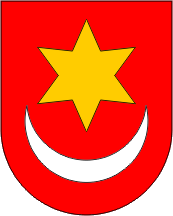 REPUBLIKA HRVATSKAZAGREBAČKA ŽUPANIJAGRAD SVETI IVAN ZELINAGRADONAČELNIKGRADONAČELNIK:Hrvoje Košćec, v.r.